INDICAÇÃO Nº 282/2014Sugere ao Poder Executivo Municipal que seja realizada a roçagem e limpeza da área verde localizada entre a Rua Elias Fausto e Av. Rafard no bairro São Joaquim.Excelentíssimo Senhor Prefeito Municipal, Nos termos do Art. 108 do Regimento Interno desta Casa de Leis, dirijo-me a Vossa Excelência para sugerir que, por intermédio do Setor competente, promova a roçagem e limpeza da área verde localizada entre a Rua Elias Fausto e Av. Rafard no bairro São Joaquim..  Justificativa:Moradores procuraram este vereador e relataram que nesta área verde há uma nascente e o local vem sendo utilizado para descarte de entulho devido ao mato alto. Solicitaram que este vereador intermediasse junto ao governo o pedido de limpeza e roçagem do local em questão.Plenário “Dr. Tancredo Neves”, em 16 de Janeiro de 2014.ALEX ‘BACKER’-Vereador-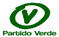 